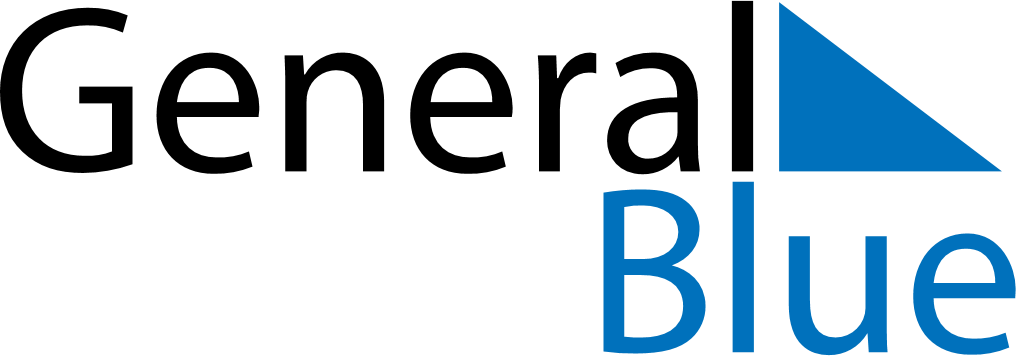 November 2024November 2024November 2024November 2024November 2024November 2024Skopun, Sandoy, Faroe IslandsSkopun, Sandoy, Faroe IslandsSkopun, Sandoy, Faroe IslandsSkopun, Sandoy, Faroe IslandsSkopun, Sandoy, Faroe IslandsSkopun, Sandoy, Faroe IslandsSunday Monday Tuesday Wednesday Thursday Friday Saturday 1 2 Sunrise: 7:58 AM Sunset: 4:23 PM Daylight: 8 hours and 24 minutes. Sunrise: 8:01 AM Sunset: 4:20 PM Daylight: 8 hours and 18 minutes. 3 4 5 6 7 8 9 Sunrise: 8:04 AM Sunset: 4:17 PM Daylight: 8 hours and 13 minutes. Sunrise: 8:07 AM Sunset: 4:14 PM Daylight: 8 hours and 7 minutes. Sunrise: 8:10 AM Sunset: 4:11 PM Daylight: 8 hours and 1 minute. Sunrise: 8:12 AM Sunset: 4:09 PM Daylight: 7 hours and 56 minutes. Sunrise: 8:15 AM Sunset: 4:06 PM Daylight: 7 hours and 50 minutes. Sunrise: 8:18 AM Sunset: 4:03 PM Daylight: 7 hours and 45 minutes. Sunrise: 8:21 AM Sunset: 4:01 PM Daylight: 7 hours and 39 minutes. 10 11 12 13 14 15 16 Sunrise: 8:24 AM Sunset: 3:58 PM Daylight: 7 hours and 34 minutes. Sunrise: 8:27 AM Sunset: 3:55 PM Daylight: 7 hours and 28 minutes. Sunrise: 8:29 AM Sunset: 3:53 PM Daylight: 7 hours and 23 minutes. Sunrise: 8:32 AM Sunset: 3:50 PM Daylight: 7 hours and 17 minutes. Sunrise: 8:35 AM Sunset: 3:48 PM Daylight: 7 hours and 12 minutes. Sunrise: 8:38 AM Sunset: 3:45 PM Daylight: 7 hours and 7 minutes. Sunrise: 8:41 AM Sunset: 3:43 PM Daylight: 7 hours and 2 minutes. 17 18 19 20 21 22 23 Sunrise: 8:43 AM Sunset: 3:40 PM Daylight: 6 hours and 56 minutes. Sunrise: 8:46 AM Sunset: 3:38 PM Daylight: 6 hours and 51 minutes. Sunrise: 8:49 AM Sunset: 3:36 PM Daylight: 6 hours and 46 minutes. Sunrise: 8:52 AM Sunset: 3:34 PM Daylight: 6 hours and 41 minutes. Sunrise: 8:54 AM Sunset: 3:31 PM Daylight: 6 hours and 36 minutes. Sunrise: 8:57 AM Sunset: 3:29 PM Daylight: 6 hours and 32 minutes. Sunrise: 9:00 AM Sunset: 3:27 PM Daylight: 6 hours and 27 minutes. 24 25 26 27 28 29 30 Sunrise: 9:02 AM Sunset: 3:25 PM Daylight: 6 hours and 22 minutes. Sunrise: 9:05 AM Sunset: 3:23 PM Daylight: 6 hours and 18 minutes. Sunrise: 9:07 AM Sunset: 3:21 PM Daylight: 6 hours and 13 minutes. Sunrise: 9:10 AM Sunset: 3:19 PM Daylight: 6 hours and 9 minutes. Sunrise: 9:12 AM Sunset: 3:18 PM Daylight: 6 hours and 5 minutes. Sunrise: 9:15 AM Sunset: 3:16 PM Daylight: 6 hours and 1 minute. Sunrise: 9:17 AM Sunset: 3:14 PM Daylight: 5 hours and 57 minutes. 